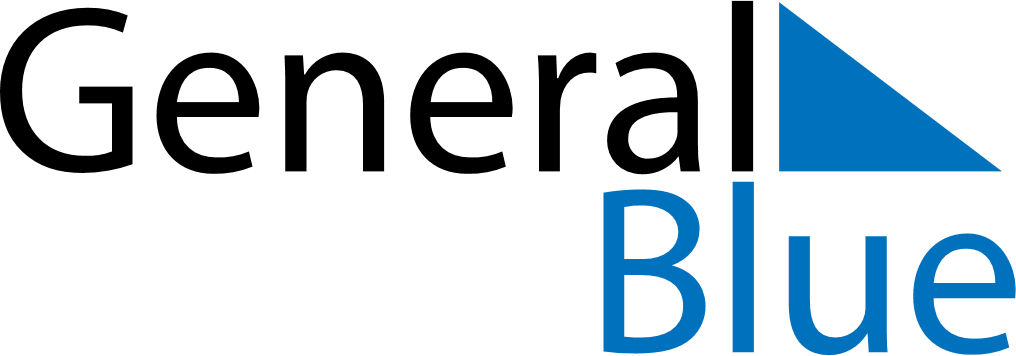 June 2024June 2024June 2024June 2024June 2024June 2024June 2024Kaerdla, Hiiumaa, EstoniaKaerdla, Hiiumaa, EstoniaKaerdla, Hiiumaa, EstoniaKaerdla, Hiiumaa, EstoniaKaerdla, Hiiumaa, EstoniaKaerdla, Hiiumaa, EstoniaKaerdla, Hiiumaa, EstoniaSundayMondayMondayTuesdayWednesdayThursdayFridaySaturday1Sunrise: 4:27 AMSunset: 10:26 PMDaylight: 17 hours and 59 minutes.23345678Sunrise: 4:25 AMSunset: 10:28 PMDaylight: 18 hours and 2 minutes.Sunrise: 4:24 AMSunset: 10:29 PMDaylight: 18 hours and 4 minutes.Sunrise: 4:24 AMSunset: 10:29 PMDaylight: 18 hours and 4 minutes.Sunrise: 4:23 AMSunset: 10:31 PMDaylight: 18 hours and 7 minutes.Sunrise: 4:22 AMSunset: 10:32 PMDaylight: 18 hours and 10 minutes.Sunrise: 4:21 AMSunset: 10:33 PMDaylight: 18 hours and 12 minutes.Sunrise: 4:20 AMSunset: 10:35 PMDaylight: 18 hours and 14 minutes.Sunrise: 4:19 AMSunset: 10:36 PMDaylight: 18 hours and 16 minutes.910101112131415Sunrise: 4:18 AMSunset: 10:37 PMDaylight: 18 hours and 18 minutes.Sunrise: 4:18 AMSunset: 10:38 PMDaylight: 18 hours and 20 minutes.Sunrise: 4:18 AMSunset: 10:38 PMDaylight: 18 hours and 20 minutes.Sunrise: 4:17 AMSunset: 10:39 PMDaylight: 18 hours and 22 minutes.Sunrise: 4:16 AMSunset: 10:40 PMDaylight: 18 hours and 23 minutes.Sunrise: 4:16 AMSunset: 10:41 PMDaylight: 18 hours and 25 minutes.Sunrise: 4:16 AMSunset: 10:42 PMDaylight: 18 hours and 26 minutes.Sunrise: 4:15 AMSunset: 10:43 PMDaylight: 18 hours and 27 minutes.1617171819202122Sunrise: 4:15 AMSunset: 10:43 PMDaylight: 18 hours and 28 minutes.Sunrise: 4:15 AMSunset: 10:44 PMDaylight: 18 hours and 29 minutes.Sunrise: 4:15 AMSunset: 10:44 PMDaylight: 18 hours and 29 minutes.Sunrise: 4:15 AMSunset: 10:44 PMDaylight: 18 hours and 29 minutes.Sunrise: 4:15 AMSunset: 10:45 PMDaylight: 18 hours and 29 minutes.Sunrise: 4:15 AMSunset: 10:45 PMDaylight: 18 hours and 30 minutes.Sunrise: 4:15 AMSunset: 10:45 PMDaylight: 18 hours and 30 minutes.Sunrise: 4:15 AMSunset: 10:46 PMDaylight: 18 hours and 30 minutes.2324242526272829Sunrise: 4:16 AMSunset: 10:46 PMDaylight: 18 hours and 29 minutes.Sunrise: 4:16 AMSunset: 10:46 PMDaylight: 18 hours and 29 minutes.Sunrise: 4:16 AMSunset: 10:46 PMDaylight: 18 hours and 29 minutes.Sunrise: 4:17 AMSunset: 10:46 PMDaylight: 18 hours and 28 minutes.Sunrise: 4:17 AMSunset: 10:45 PMDaylight: 18 hours and 28 minutes.Sunrise: 4:18 AMSunset: 10:45 PMDaylight: 18 hours and 27 minutes.Sunrise: 4:19 AMSunset: 10:45 PMDaylight: 18 hours and 26 minutes.Sunrise: 4:20 AMSunset: 10:44 PMDaylight: 18 hours and 24 minutes.30Sunrise: 4:20 AMSunset: 10:44 PMDaylight: 18 hours and 23 minutes.